Информационное письмоУВАЖАЕМЫЕ КОЛЛЕГИ!Институт агробиотехнологий ФИЦ Коми НЦ УрО РАН (г. Сыктывкар)приглашает принять участие в работе международной очно-заочной научно-практической конференции«Современные достижения в генетике, селекции и инновационные технологии возделывания картофеля в Северо-Восточной зоне Российской Федерации»ОРГАНИЗАТОРЫ КОНФЕРЕНЦИИ:ФИЦ Коми НЦ УрО РАНИнститут агробиотехнологий ФИЦ Коми НЦ УрО РАНМинистерство сельского хозяйства и потребительского рынка Республики КомиФГБОУ ВО «СГУ им. Питирима Сорокина»Оргкомитет конференции благодарит всех коллег, выразивших желание принять участие в работе конференции и приславших материалы для публикации!Конференция состоится 23 июля 2020 г. по адресу:г. Сыктывкар, ул. Ручейная, д. 27в здании Института агробиотехнологий ФИЦ Коми НЦ УрО РАНПредседатель – А.А. Юдин, канд. экон. наук, директор Института агробиотехнологий ФИЦ Коми НЦ УрО РАН; Д.И. Паспеков, первый заместитель министра сельского хозяйства и потребительского рынка Республики Коми; А.В. Самарин, врио директора ФИЦ Коми НЦ УрО РАН.Члены оргкомитета - В.В. Володин, д-р биол. наук, Н.Н. Шергина, канд. биол. наук, доц., А.Г. Тулинов, канд. с.-х. наук, А.В. Кущ, А.В. Гогонин, Ю.В. Комова.Контактные адреса и телефоны:Институт агробиотехнологий ФИЦ Коми НЦ УрО РАН: 167023, г. Сыктывкар, ул. Ручейная, д. 27E-mail:nipti@bk.ruСайт: http://agri-komi.ruЮдин Андрей Алексеевич, № тел.: 8(8212) 31-95-03Шергина Нина Николаевна, № тел.: 8(908) 69-69-906Тарабукина Татьяна Васильевна, № тел. (8212) 31-92-98Комова Юлия Владимировна, komova_julia@mail.ruОргкомитет просит сообщить о необходимости бронирования гостиницы, общежития, дату заезда и отъезда.ФИЦ Коми НЦ УрО РАН может предоставить льготное проживание в общежитии. Стоимость одного койко-места – 550 рублей в сутки, оплата за наличный расчет. Общежитие располагается по адресу: г. Сыктывкар, ул. Бабушкина, д. 38.По итогам конференции будет издан электронный сборник работ, размещенный в полнотекстовом формате в библиографической базе данных научных публикаций российских учёных ELIBRARY.ru (РИНЦ).Итоговая программа Конференции будет дополнительно разослана всем зарегистрировавшимся участникам.Желающим принять участие в конференции необходимо: направить до 10 июля 2020 г. анкету участника конференции (форма прилагается), статьи в электронном виде с пометкой «КОНФЕРЕНЦИЯ» по электронной почте nipti@bk.ruПубликация статей бесплатно.Направления научных и прикладных исследований для докладов и публикации:Развитие молекулярно-генетических технологий в селекции и семеноводстве картофеля.Сохранение и развитие генетических ресурсов картофеля.Применение современных биотехнологических методов в селекции и семеноводстве картофеля.Инновационные технологии в оригинальном семеноводстве картофеля.Современные молекулярные методы диагностики патогенов картофеля.Фитосанитарная экспертиза и управление защитой картофеля от болезней, вредителей и сорняков.Формирование устойчивости картофеля к биотическим и абиотическим стрессам.Инновационные технологии выращивания картофеля в зоне рискованного земледелия.Экономические проблемы производства картофеля в агропромышленном комплексе и сельских территориях.Современные технологии и тенденции развития картофелеводства в северных регионах.Программа конференции будет формироваться на основе заявленных докладов. Один автор может представить не более 2 статей. Оргкомитет оставляет за собой право определять характер доклада (устный или стендовый) и не рассматривать тезисы докладов и статьи, не соответствующие тематике конференции, требованиям оформления или предоставленные позднее необходимых сроков.Требования к оформлению материалов для публикации:1. Редактор MicrosoftWord.2. Размер страницы формата А4, ориентация – «книжная».3. Поля по 2 см с каждой стороны. 4. ШрифтTimesNewRoman, размер (кегль) – 14.5. Перенос – автоматический. 6. Абзацный отступ в тексте – 1,25 см.7. Межстрочный интервал – одинарный.В таблицах и иллюстрациях допускается уменьшение размера шрифта вплоть до 10. Формулы должны быть набраны в редакторе формул (MicrosoftEquation). Заголовок таблицы начинается с номера, после тире идет название таблицы (1- Название). Сокращения должны быть расшифрованы в тексте. Латинские названия родов и видов выделяют курсивом.Структура материала.Слева вверху печатается УДК.НАЗВАНИЕ – ПРОПИСНЫМИ ПОЛУЖИРНЫМИ буквами по центру (размер шрифта – 12).Через пустую строку – фамилия и инициалы авторов через запятую строчными полужирными буквами (ученая степень, ученое звание полностью, без сокращений; выравнивание по правому краю, размер шрифта – 14).Следующая строка - место работы автора, адрес электронной почты курсивом (выравнивание по правому краю, размер шрифта – 12).Резюме – по 4-5 строк на русском и английском языках, с межстрочным интервалом 1, выравнивание по ширине, шрифт -14. Отделяется одной строкой от названия и основного текста.Далее - основной текст (выравнивание по ширине).Библиографические ссылки (размер шрифта – 12).Ссылки на литературу оформляются в виде номера в квадратных скобках на каждый источник. Список литературы – согласно ГОСТ Р 7.05-2008.Максимальный объём статьи - 5 страниц. В наименовании файлов статей указывать фамилию первого автора. Статьи будут изданы в электронном варианте, всю ответственность за изложение, достоверность приведенных данных и оформление материалов несут авторы.Форма анкеты участника конференцииАНКЕТА УЧАСТНИКА конференции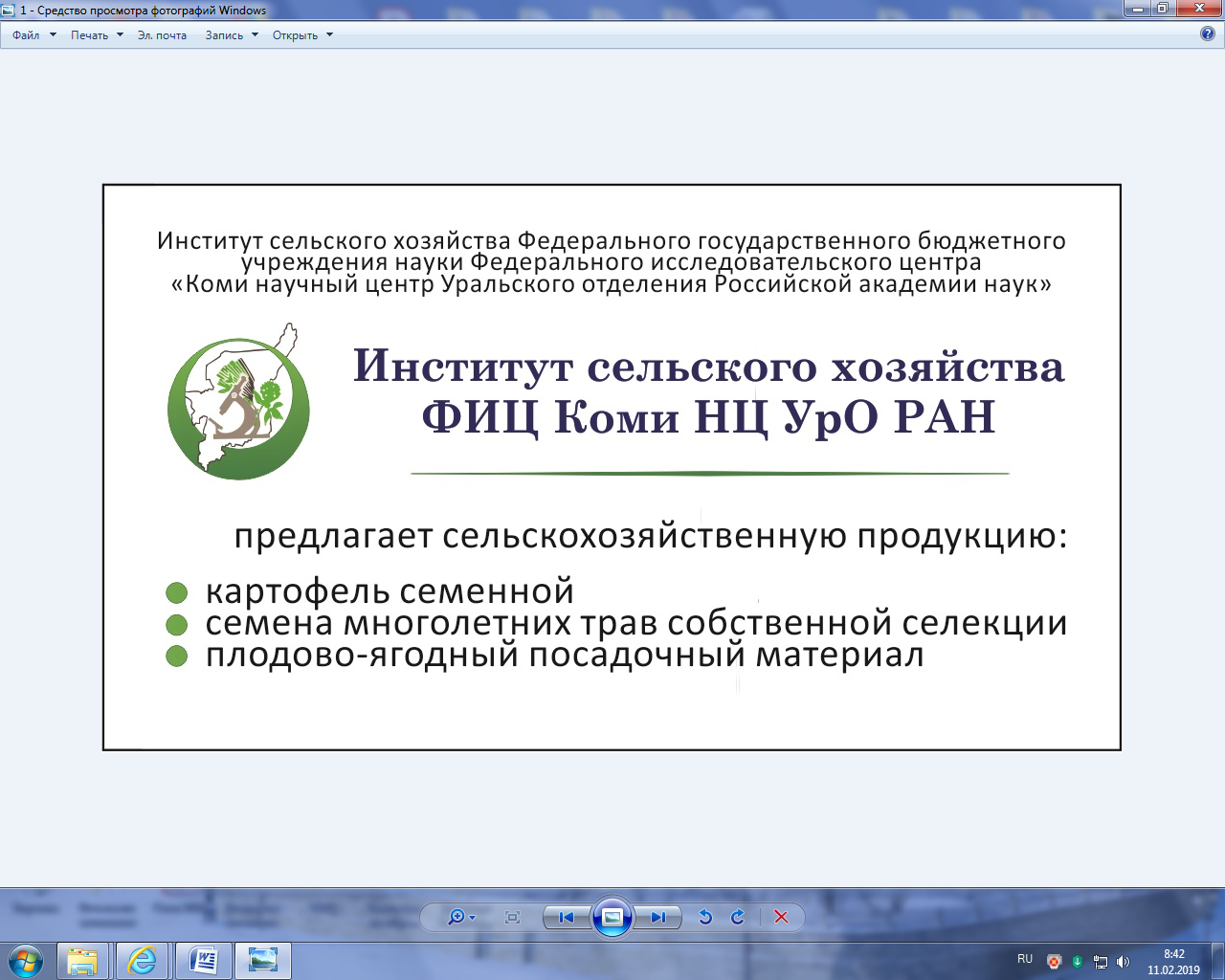 Министерство науки и высшего образования Российской ФедерацииИнститут агробиотехнологий им. а.в. журавскогоКоми научного центра Уральского отделения Российской академии наукФедерального государственногобюджетного учреждения наукиФедерального исследовательского центра«Коми научный центр Уральского отделенияРоссийской академии наук»Ф.И.О. (полностью)Учёная степень, звание  ДолжностьМесто работы  Почтовый адрес (с индексом)Телефон, факс (код города)Е-mail учреждения   Е-mail автораПЛАНИРУЮ: (указать нужное)Принять участие в научно-практической конференции опубликовать материал в сборнике.Выступить с докладом (устным, стендовым). Название доклада.Необходимо ли бронирование гостиницы/общежития ФИЦ Коми НЦ УрО РАН: ДА или НЕТСогласие на обработку персональных данных (да/нет), дата дачи согласия, подписьНеобходим ли электронный сертификат участника конференции в pdf: ДА или НЕТ